TÍTULO DO TRABALHO (CALIBRI 14, CAIXA ALTA)
sub-título do trabalho (calibri 12, caixa baixa)SOBRENOME, Nome do autor (1); SOBRENOME, Nome do autor (2)Nome da instituição; Tipo de vínculo (ex.: mestrando, doutor); Cidade e estado; Endereço eletrônicoNome da instituição; Tipo de vínculo (ex.: mestrando, doutor); Cidade e estado; Endereço eletrônico(ATENÇÃO: enviar em formato Word. O trabalho apresentado deverá ser inédito)RESUMO (CALIBRI 12, CAIXA ALTA)O resumo deverá ser apresentado em bloco único e ter entre 100 e 250 palavras, escritas em calibri tamanho 11 e utilizando processador Word.Palavras-chave: Palavra-chave 1; Palavra-chave 2; Palavra-chave 3; Palavra-chave 4; TITLE (CALIBRI 12, CAIXA ALTA, ITÁLICO)ABSTRACT (CALIBRI 12, CAIXA ALTA, ITÁLICO)Key-words: Key-word 1; Key-word 2; Key-word 3; Key-word 4;1. Introdução (título em calibri 14, negrito)O título do trabalho deverá ter tamanho 14, escrito em negrito e caixa alta, enquanto que o subtítulo deverá ter tamanho 12, escrito em negrito e caixa baixa. O material deverá conter resumo, palavras-chave, abstract, key-words, introdução, desenvolvimento do texto, observações finais e referências bibliográficas.O trabalho deverá possuir entre 20 mil e 25 mil caracteres (com espaços), incluindo o resumo, as palavras-chave, o abstract, key-words, descrição das imagens e referências. O corpo do texto deverá ser escrito em fonte calibri tamanho 12, em formato A4 (297x210mm), com todas as margens (laterais direita e esquerda, superior e inferior) de 2,5cm. O espaço entre linhas deve ser 1,5, com alinhamento “justificado” tanto para os títulos quanto para o corpo do texto. Os itens do corpo do texto deverão ter tamanho 14 e os subitens tamanho 12, ambos escritos em negrito.2. Citações e notasQualquer informação procedente de outros autores deve ter a fonte indicada conforme a norma ABNT. Para citações que excedam 3 linhas de texto, use fonte Calibri, regular, corpo 10, alinhamento à esquerda. Espaçamentos entre linhas devem ser simples, recuo de parágrafo de 1,27cm e espaço de 6 pontos após cada parágrafo de sua citação. (SILVA, 2011, p.5)As notas de rodapé, quando houver, devem ser escritas em Calibri tamanho 9, com espaçamento simples entre as linhas e alinhamento justificado. Os números de página deverão estar centralizados, no rodapé.3. ImagensImagens deverão estar em formato JPG, serem referenciadas no texto em negrito (Figura 01) e virem acompanhadas de legendas de identificação (calibri 10) de acordo com a norma ABNT.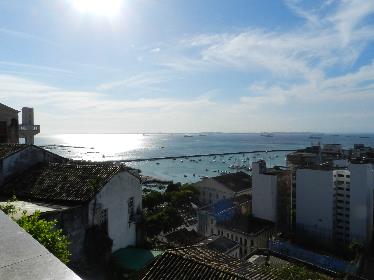 Figura 01: Texto explicativo. Crédito/Fonte. Ano.Cada imagem deverá ter resolução de 300 dpi. Cada autor, ao salvar a imagem, deve se certificar da sua boa qualidade em função do seu tamanho e resolução. No caso de mapas, cuidar que os mesmos sejam legíveis. Sugere-se que o artigo não ultrapasse mais de 10MB, incluindo as imagens. 4. Referências bibliográficasAs referências bibliográficas deverão seguir a norma ABNT. Exemplos:ABARCA, Ignacio Arce. Contestaciones a la ciudad global: la cuestión urbana en el siglo XXI. Un diálogo con Teresa Caldeira. Íconos. Revista de Ciencias Sociales. Quito, n.56, p. 149-155, Sept. 2016.ARRETCHE, Marta. Relações Federativas nas políticas sociais. Educação e sociedade, Campinas, v.23, n.80, p. 25-48, setembro/2002. Disponível em <http://www.scielo.br/pdf/es/v23n80/12922.pdf>. Acesso em mar. 2014.BONDUKI, Nabil. Do Projeto Moradia ao Programa Minha Casa Minha Vida. Teoria e Debate, v. 82, p. 8-14, 2009.CAMPOS, Ana Cecilia A. et al. (Org.) Sistema de espaços livres: conceitos, conflitos e paisagens. São Paulo: FAUUSP, 2011.IBGE – Instituto Brasileiro de Geografia e Estatística. Cidades@. 2015. Disponível em: < http://cidades.ibge.gov.br/v3/cidades/home-cidades>. Acesso em 2 de jan. 2017.QUEIROGA, Eugenio Fernandes. Dimensões púbicas do espaço contemporâneo: resistências e transformações de territórios, paisagens e lugares urbanos brasileiros. 2012. Tese (Livre Docência em Arquitetura e Urbanismo), Faculdade de Arquitetura e Urbanismo, Universidade de São Paulo, São Paulo.RIBEIRO et al. Por uma cartografia da ação: pequeno ensaio de método. In: RIBEIRO, Ana Clara Torres. Por uma sociologia do presente: Ação, técnica e espaço. Rio de Janeiro: Letra Capital, 2013, v. 4, p. 149-171.Somente poderão ser referenciadas na sessão “Referências Bibliográficas” do artigo obras citadas no mesmo. 5. Observações finaisApós a avaliação pela comissão científica do evento, os trabalhos aprovados serão inclusos nos anais digitais do evento, e será disponibilizado no site do laboratório QUAPÁ. 